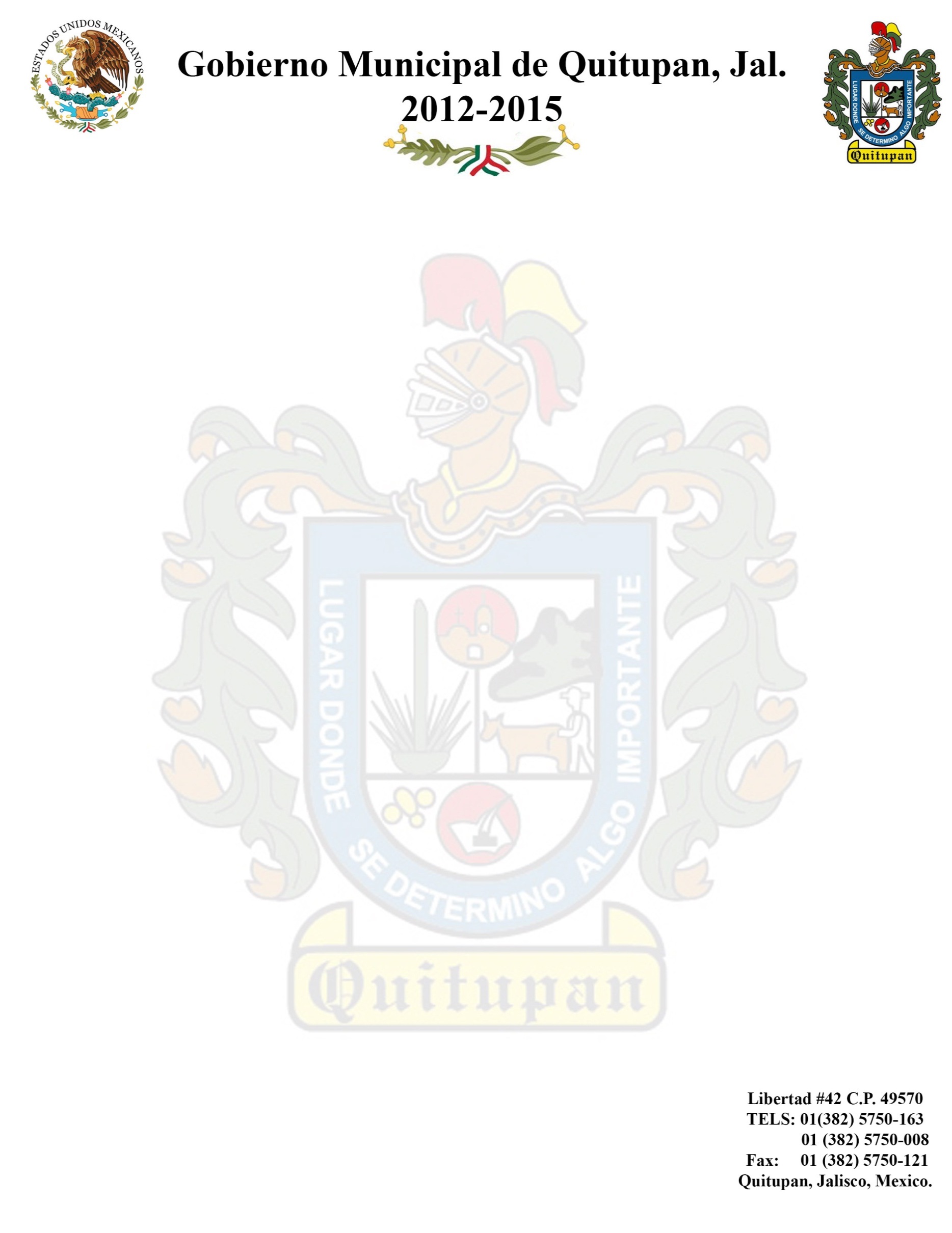 ORGANIGRAMACATASTRO MUNICIPALDIRECTOR DE IMPUESTO PREDIAL Y CATASTRO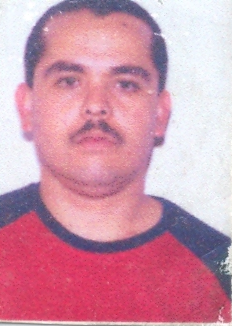 SECRETARIA DE IMPUESTO PREDIAL Y CATASTRO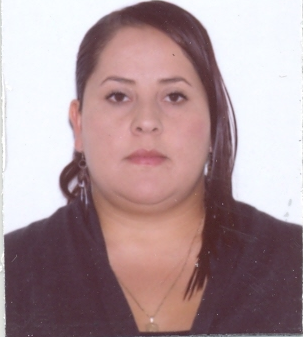 